ACTA NÚMERO 31 TREINTA Y UNOHONORABLE AYUNTAMIENTO CONSTITUCIONAL DEL MUNICIPIO DE SAN MIGUEL EL ALTO, JALISCO.PERIODO ADMINISTRATIVO 2015-2018.SESIÓN ORDINARIA CELEBRADA EL DÍA 16 (DIECISÉIS) DE AGOSTO DEL AÑO 2016 (DOS MIL DIECISÉIS).PRESIDENCIA A CARGO DEL ING. GABRIEL MÁRQUEZ MARTÍNEZSECRETARÍA GENERAL A CARGO DEL  LIC. JOSÉ MIGUEL LOZA ALCALÁ. En la ciudad de San Miguel el Alto, Jalisco, siendo las 09:15 (nueve horas con quince minutos) del día 16 (dieciséis) de agosto de 2016 (dos mil dieciséis), en el salón de Ex Presidentes, ubicado en el Palacio Municipal, reunidos los C.C. ING. GABRIEL MÁRQUEZ MARTÍNEZ, PRESIDENTE MUNICIPAL, C.HILDA ADRIANA VÁZQUEZ JIMÉNEZ, LIC.EDUARDO DÍAZ RAMÍREZ, C. FRANCISCO RAMOS CERVANTES, LIC. KAREN JACQUELINE PADILLA HERMOSILLO, C. FERNANDO JASSIEL GONZÁLEZ GUTIÉRREZ, DR. LUÍS ALFONSO NAVARRO TRUJILLO, C.MARTHA LETICIA GONZÁLEZ GONZÁLEZ, C.TOMÁS NAVARRO NERI, (REGIDORES); MTRA. LORENA DEL CARMEN SÁNCHEZ MUÑOZ, SÍNDICO MUNICIPAL, se instala legalmente la vigésima primera Sesión Ordinaria de Ayuntamiento, que se desarrollará al tenor del siguiente: --------------------------------------------------------------------------------------ORDEN DEL DÍALISTA DE ASISTENCIA, VERIFICACIÓN DEL QUÓRUM LEGAL, Y; APROBACIÓN DEL ORDEN DEL DÍA.LECTURA, EN SU CASO DEBATE, Y APROBACIÓN DEL ACTA DE LA SESIÓN ANTERIOR;Acta número 26, correspondiente a la sesión ordinaria celebrada el día 8 de julio de 2016.Acta número 29, de Sesión Extraordinaria celebrada el día 27 de Julio de 2016.Acta número 30, de Sesión Ordinaria celebrada el día 02 de Agosto del año 2016, de la cual se solicita aplazamiento para su lectura, análisis y en su caso aprobación, para sesión de Ayuntamiento subsecuente.LECTURA Y EN SU CASO TURNO A COMISIÓN DE LAS COMUNICACIONES O PETICIONES RECIBIDASPetición de intervención que hace el Regidor Mtro. Eleuterio Hernández Gómez, para que se instruye a la dirección de Obras Públicas para que informe al Ayuntamiento sobre la obra realizada en la escuela Primaria Vicente Valdivia Vázquez.Petición de intervención que hace el Regidor Mtro. Eleuterio Hernández Gómez, para que se instruye a la dirección de Obras Públicas a efecto de que se dictamine la necesidad de obra por riesgos inminentes en el Jardín de Niños José de Jesús Sánchez Solano, ubicado en la colonia Morelos.PRESENTACIÓN DE INICIATIVAS Y SU TURNO A COMISIÓN EN CASO DE EXISTIR;Iniciativa de acuerdo que presenta la Síndico Municipal Mtra. Lorena del Carmen Sánchez Muñoz para que se acepte recibir en donación a favor del H. Ayuntamiento dos lotes, para la construcción de la Capilla de Velación en la Delegación de Mirandillas, así mismo se faculten a los servidores públicos que se solicita para la firma de la escritura de protocolización y demás instrumentos legales que se requieran.Iniciativa de acuerdo que presenta el C. Presidente Municipal Ing. Gabriel Márquez Martínez, para aprobación del recurso por la cantidad económica que se especifica, para otorgarla en apoyo al DIF municipal para la realización del evento por el día del abuelo.Iniciativa de acuerdo que presenta la comisión edilicia de Nomenclatura, Vías y Calzadas Mtro. Eleuterio Hernández Gómez para que se exhorte al titular de la dirección de Obras Públicas, para que instruya al personal a su cargo a realizar la verificación de nomenclatura en calles que no la tengan de las delegaciones del municipio, con el objeto de implementar un programa municipal de regularización de la nomenclatura.Iniciativa de Acuerdo que presenta el C. Presidente Municipal Ing. Gabriel Márquez Martínez para aprobación de la adquisición de cámaras de seguridad que se ubicarán en puntos estratégicos del municipio, y en su caso del recurso requerido para dicha compra.Iniciativa de Acuerdo que presenta el Regidor C. Fernando Jassiel González Gutiérrez para aprobación del cambio de domicilio, recurso económico para las adecuaciones de las nuevas instalaciones y nombramiento del enlace del Instituto Municipal de la Juventud. Iniciativa de acuerdo que presenta el Regidor C. Fernando Jassiel González Gutiérrez para aprobación de la erogación del recurso para la adquisición e instalación de malla ciclónica en espacios deportivos del municipio.Iniciativa de acuerdo que presenta el Regidor C. Fernando Jassiel González Gutiérrez para aprobación de la celebración del convenio de Adhesión para concentrar las funciones de transparencia en un solo Comité de Clasificación y una Unidad de Transparencia, a celebrarse entre este Ayuntamiento y el Sistema de Agua Portable, Alcantarillado y Saneamiento del Municipio de San Miguel el Alto, Jalisco y en su caso se faculten a los servidores públicos requeridos para su firma.Iniciativa de acuerdo que presenta la Regidora Lic. Karen Jacqueline Padilla Hermosillo, para la aprobación, e implementación del logotipo “Hecho en San Miguel el Alto”.LECTURA, EN SU CASO DEBATE Y APROBACIÓN DE DICTÁMENES O PETICIONES;Dictamen que presenta la comisión edilicia de Nomenclatura, Vías y Calzadas Mtro. Eleuterio Hernández Gómez para la aprobación de nombre de 2 calles del predio denominado El Bajío.Análisis y aprobación de gastos de la Hacienda Municipal correspondientes a los meses de enero, febrero y marzo de 2016, que presenta la comisión de Hacienda y Presupuesto Presidente Municipal Ing. Gabriel Márquez Martínez. ASUNTOS VARIOS; YInforme de gastos con relación a los eventos del día del Niño y día de la Madre.CLAUSURALISTA DE ASISTENCIA, VERIFICACIÓN DEL QUÓRUM LEGAL Y; APROBACIÓN DEL ORDEN DEL DÍA.Dando comienzo al desahogo de la sesión y de acuerdo al orden del día, el Presidente Municipal Ing. Gabriel Márquez Martínez saluda a los presentes y posteriormente da instrucciones al Secretario General para que proceda a realizar el pase de lista, siendo este de forma nominal informa al Presidente Municipal que se encuentran presentes 10 diez de los 11 once integrantes del Honorable Ayuntamiento, ausente el munícipe Mtro. Eleuterio Hernández Gómez. --------------------------------------------------------------------------------Declarando el Presidente Municipal Ing. Gabriel Márquez Martínez la existencia del quórum legal, para llevar a cabo la Sesión, siendo válidos todos y cada uno de los acuerdos que en ésta se tomen. -------------------------------------------------------------------------Seguidamente se pone a consideración del Pleno el orden del día, propuesto para esta sesión, dándose indicaciones al Secretario General para que proceda a realizar la votación, la que siendo de forma económica, refleja 10 diez votos a favor. --------------------Declarando el Presidente Municipal Ing. Gabriel Márquez Martínez, aprobado por unanimidad el Orden del Día para esta sesión de Ayuntamiento, desahogándose así el punto I. -----------------------------------------------------------------------------------------------------LECTURA, EN SU CASO DEBATE, Y APROBACION DEL ACTA DE LA SESION ANTERIOR;Punto II segundo del orden del día, el Presidente Municipal Ing. Gabriel Márquez Martínez somete a consideración del Cuerpo Colegiado las Actas de Ayuntamiento número 26 veintiséis y 29 veintinueve, correspondiente a las sesiones ordinaria y extraordinaria celebradas el día 8 ocho y 27 veintisiete de julio de 2016 dos mil dieciséis, respectivamente. Instruyéndose al Secretario General del Ayuntamiento para que realice lo conducente al desahogo de este punto y este a su vez exhorta a los munícipes manifiesten las correcciones que a su consideración debieran hacerse a las actas. Una vez presentadas las observaciones, se someten a consideración para su aprobación, indicándose al  Secretario realizar la votación correspondiente, la cual de forma económica arroja 10 diez votos a  favor; posteriormente se somete a la consideración del Pleno del Ayuntamiento la aprobación para que se omita la lectura y aprobación del acta número 30 y se posponga para sesión subsecuente, lo cual es sometido a votación de la que siendo de forma económica resultan 10 diez votos a favor. --------------------------------- Declarando el Presidente Municipal Ing. Gabriel Márquez Martínez aprobada por unanimidad de presentes las Actas de Ayuntamiento número 26 veintiséis y 29 veintinueve y quedando aplazada la aprobación del acta número 30 treinta.  -----------LECTURA Y EN SU CASO TURNO A COMISION DE LAS COMUNICACIONES O PETICIONES RECIBIDAS.Incisos 1) Y 2), Presenta el Regidor Mtro. Eleuterio Hernández Gómez las peticiones para que se instruya a la dirección de Obras Públicas para que informe al ayuntamiento con relación a la obra realizada en la escuela Primaria Vicente Valdivia, así mismo para que dictamine la necesidad de obra por riesgos inminentes en el Jardín de Niños José Sánchez Solano, ambas instituciones ubicadas en la colonia Morelos de esta población. En virtud de que con antelación se dio lectura a estas peticiones, se somete a consideración del pleno para su turno a la comisión de Obras Públicas a cargo del Presidente Municipal Ing. Gabriel Márquez Martínez, para que se giren las instrucciones que se solicitan. Previo a levantar la votación el Regidor C. Fernando Jassiel González Gutiérrez pregunta cuándo sería la fecha en que la dirección de obras públicas deberá rendir lo solicitado, a lo que el Secretario General informa que el Reglamento del Gobierno y la Administración Pública municipal estipula que pueden ser hasta 60 sesenta días, pudiéndose prorrogar. Hace uso de la palabra la Regidora C. Martha Leticia González González quien pregunta si el Regidor Mtro. Eleuterio Hernández Gómez avisó sobre su ausencia, respondiéndose que sí avisó con anterioridad que no podría asistir a esta sesión, más sin embargo no entregó oficio para informarlo. El Regidor C. Fernando Jassiel González Gutiérrez interviene de nueva cuenta y solicita que se les cite a los miembros del Ayuntamiento  para hacer un recorrido físico en las escuelas en mención a fin de que se enriquezca el informe que por escrito entregará la dirección de obras públicas. El C. Presidente Municipal expresa que el informe que se solicita, referente a la escuela primaria está ya aventajado puesto que con anterioridad ya se había peticionado y con lo que respecta al Jardín de Niños ya se ha estado analizando la factibilidad de realizar la obra a través del FAIS, informando que en la próxima semana se tendrá reunión con la comisión de obra pública invitando a los miembros del Pleno a que asistan a esta, y en esa misma reunión se fije la fecha para realizar la visita física a ambas instituciones y que se encuentran en la misma colonia. Acto seguido se somete a consideración del Cuerpo Colegiado para la aprobación del turno de las peticiones a la comisión edilicia de Obras Públicas, por lo que el secretario general procede a levantar la votación, y de forma económica resultan 10 diez votos a favor, ---------------------------------Declarando el C. Presidente Municipal aprobado por unanimidad de presentes, aprobado el turno de las peticiones a la comisión de Obras Públicas, a cargo del C. Presidente Municipal Ing. Gabriel Márquez Martínez. -----------------------------------------------PRESENTACION DE INICIATIVAS Y SU TURNO A COMISION EN CASO DE EXISTIR;Inciso 1), Iniciativa de acuerdo que presenta la Síndico Municipal Mtra. Lorena del Carmen Sánchez Muñoz, en que propone al ayuntamiento se acepte recibir en donación a favor de este, dos lotes ubicados entre las calles Morelos y 20 veinte de noviembre de la delegación de Mirandillas, municipio de San Miguel el Alto, Jalisco, separados por la calle Fermín Padilla, con una superficie de 2,098.10 dos mil metros con noventa y ocho centímetros y diecinueve decímetros y de 3,155.81 tres mil metros más ciento cincuenta y cinco metros con ochenta y un decímetros. Sumando entre ambos una superficie total de 5,254.00 cinco mil doscientos cincuenta y cuatro metros. Donación que hace la Maricela Gutiérrez Anaya en su calidad de albacea de la sucesión testamentaria a bienes de Alicia Gutiérrez Anaya. En el análisis de la iniciativa menciona la proponente que es un proyecto que se viene gestando desde la administración inmediata anterior la cual quedó inconcluso en cuanto a trámites legales se refiere, por lo que desde inicios de esta administración se ha tenido acercamiento con la Sra. Maricela Gutiérrez Anaya propietaria de los lotes de que se habla, quien mencionó su disposición por hacer la donación pero que se diera mayor celeridad, a razón de que se estaba ya construyendo y está en obra negra la construcción de la capilla de velación, menciona que es por eso que se está dando seguimiento al proceso para que se pueda llevar a cabo la obra de la capilla de velación, y que como es sabido por todos, cualquier asunto de compra-venta-donación debe pasar por la aprobación del Cabildo, y si este lo aprueba pues se acepta. Agrega a que en lo particular lo considera una muy buena donación, ya que son más de 5,000 cinco mil metros que están donando y que hace falta en la delegación de Mirandillas dale continuidad a esa capilla de velación que se inició en la administración inmediata anterior, y que no sea una obra que se quede sin continuidad o inconclusas y lo que es peor aún, sin un servicio para le gente. Menciona que se ha agregado a la iniciativa un pequeño plano, así como el oficio de petición de la Sra. Maricela Gutiérrez Anaya para que se acepte la donación, repitiendo que es un trámite ya iniciado pero que tal vez por cuestiones de tiempo no se concluyó. Pregunta el Regidor Navarro Neri si los terrenos se encuentran en el centro de la población, y el Presidente Municipal explica de forma verbal donde es que se ubican. Interviene con uso de la voz, el Regidor Dr. Luís Alfonso Navarro Trujillo expresando que en el plano anexo, están marcados dos lotes por lo que pregunta en cuál de los dos es que se está construyendo la capilla de velación si en el de más de 2 dos mil o en el de más de 3 tres mil metros; por lo que una vez indagado la Síndica Municipal responde que es en el lote marcado con el número 2 dos, el que cuenta con la superficie de 3,155.81 tres mil metros más ciento cincuenta y cinco metros con ochenta y un decímetros. Retomando la palabra el Regidor Navarro Trujillo alude a que debe quedar especificado en cuál de los dos lotes quedará construida la capilla de velación, alude además que al ser dos lotes separados se tendrá que contar con una escritura por cada una, a lo que la Síndico Municipal responde que así es, se realizarán dos escrituras. Estando suficientemente analizado y no habiendo más discusión, lo somete el C. Presidente Municipal a consideración del Ayuntamiento para su aprobación, girando instrucciones al Secretario General para que realice el cómputo de la votación, la que siendo de forma económica refleja 10 diez votos a favor. ---------------------Declarando el Presidente Municipal Ing. Gabriel Márquez Martínez aprobado por unanimidad de presentes, resultando el siguiente ACUERDO: ----------------------------------PRIMERO: El Municipio de San Miguel el Alto, Jalisco acepta la donación de dos lotes a favor del mismo, que realiza la C. Maricela Gutiérrez Anaya, los cuales se ubican entre las calles Morelos y 20 veinte de noviembre de la delegación de Mirandillas, municipio de San Miguel el Alto, Jalisco, separados por la calle Fermín Padilla, para la construcción de una capilla de velación en la delegación, lotes con las siguientes medidas y colindancias:Lote número 1 uno con una superficie de 2,098.19 m2  (dos mil noventa y ocho metros con diecinueve centímetros cuadrados), linderos; AL NORTE: en línea irregular 24.00m más 11.95, más 23.40m con propiedad particular. AL SUR; con 37.40m con calle Fermín Padilla. AL PONIENTE: en 43.00m con propiedad particular. AL ORIENTE: en línea irregular en 21.80m más 10m, más 25.00m. ----------------------------------------------------------Lote número 2 dos con una superficie de 3,155.81m2 (tres mil ciento cincuenta y cinco punto ochenta y un metros cuadrados), linderos; AL NORTE: en 71.80 con calle de por medio. AL SUR: termina en vértice. AL PONIENTE: 41.50m, más 31.30m, más 4.00m con calle sin nombre. AL ORIENTE: en línea irregular en 12.28m, más 20.56m, más 12.44m, más 39.00m. Construyéndose en este, la capilla de velación. --------------------------------------SEGUNDO: El Municipio de San Miguel el Alto, Jalisco acepta se tome como área de cesión para destinos en futuras acciones urbanísticas que realice la C. Maricela Gutiérrez Anaya, la superficie de 5,254.00m2 (cinco mil doscientos cincuenta y cuatro) metros cuadrados, equivalente al área que corresponde a la suma de los dos lotes que se aceptan como donación conforme al acuerdo primero anterior. ---------------------------------TERCERO: Se facultan a los funcionarios públicos C.C. Ing. Gabriel Márquez Martínez, Mtra. Lorena del Carmen Sánchez Muñoz, Lic. José Miguel Loza Alcalá y L.A. Marco Antonio Vélez Gómez en sus caracteres de Presidente Municipal, Síndico Municipal, Secretario General y Tesorero Municipal, respectivamente, para que suscriban con su firma la escritura de protocolización respectiva y demás instrumentos legales que sean requeridos para tales efectos, aprobándose así mismo la erogación que genere el trámite de tales escrituras a favor del municipio de San Miguel el Alto, Jalisco. -------------------------Inciso 2), Iniciativa de acuerdo que presenta el C. Presidente Municipal, en que somete a consideración del Ayuntamiento la aprobación de la erogación por la cantidad de $50,000.00 (cincuenta mil pesos 00/100 M.N.), para otorgarla al Sistema DIF Municipal en apoyo para la realización del evento por el día del abuelo. En el análisis, el Presidente Municipal proponente de esta iniciativa menciona que más que el festejo del día del abuelo será para el adulto mayor, evento que ya es una tradición su realización; hace referencia a que el año pasado se gastó la cantidad de $40,000.00 (cuarenta mil pesos 00/100 M.N.) y es precisamente la misma cantidad que se pretende usar ya que se entregarán $5,000.00 (cinco mil pesos 00/100 M.N.) a las delegaciones que han solicitado el apoyo para el mismo festejo en su delegación, menciona que han solicitado el apoyo San José de los Reynoso y Mirandillas, y es por esta razón que se pide la aprobación de $50,000.00 (cincuenta mil pesos 00/100 M.N.). Interviene con el uso de la palabra el Regidor Dr. Luís Alfonso Navarro Trujillo mencionando que anexo a la iniciativa hay un documento que menciona la cantidad de $60,000.00 (sesenta mil pesos 00/100 M.N.), respondiente el Presidente Municipal que esa fue la cantidad que el DIF solicitó como apoyo, pero que en consideración de él mismo se les dijo que había mucho diferencial en relación a lo ejercido para este mismo evento en el año pasado y que se les informó que sólo se solicitaría la aprobación de $50,000.00 (cincuenta mil pesos 00/100 M.N.). Retoma la palabra el munícipe Navarro Trujillo, diciendo que vuelve a insistir al igual que varios regidores lo han hecho, que se entregara un reporte, no un papelito, con las facturas de lo que se gasta en el DIF y que no sea presentado por el C. Presidente Municipal sino por la propia directora del DIF Municipal para que se diga en qué se gastó, y se muestren las facturas correspondientes a cada erogación,  a lo que el C. Presidente Municipal responde que justamente en esta sesión de Ayuntamiento, está agendado en el orden del día punto de asuntos varios la presentación de los gastos de los eventos del niño y día de las madres, y este informe estará a cargo del encargado de finanzas y la directora del DIF, así también menciona que en las reuniones que bimestralmente hace el patronato del DIF se presentan a sus integrantes los informes. Continuando con el uso de la voz, el C. Presidente Municipal alude a que el programa para esta celebración será ofrecer a los adultos mayores una cena y amenizando algún grupo musical, principalmente un mariachi, que se está pensando en realizarla en la unidad parroquial que ya se ha solicitado las instalaciones al Sr. Cura, ya que se celebrará una misa en la Parroquia San Miguel Arcángel y saliendo de ésta, sea más fácil y rápido el traslado al eventos de celebración. Pregunta la Síndico Municipal que si para la cena se contrataría personas que se encargan de organizar eventos o si será el mismo  personal del DIF, respondiendo el Presidente Municipal que se contrataría servicios externos, agregando que se está preparando para un aproximado de 500 quinientas personas. Regresando el uso de la palabra a la Síndico Municipal expresa con relación a la publicidad que se hará sobre el evento, sugiriendo que es justo que se diga que es realizado en coordinación y colaboración de DIF y  el H.  Ayuntamiento Municipal. Solicita intervención el Regidor Lic. Eduardo Díaz Ramírez y concedida ésta, manifiesta sobre el tipo de comida que se ofrecerá, esto en virtud  de que son adultos mayores, responde el Presidente Municipal que contestarle sería una aberración, que si gusta en el punto final de la sesión se lo pregunte directamente a la directora del DIF Municipal y cualquier otra duda que se tenga, que lo que él dice es sólo la información con la que al momento conoce. Regresa la palabra al Regidor Díaz Ramírez preguntando a que en cuanto a los obsequios también puede informar la directora del DIF,  respondiendo el Presidente Municipal que sí, que toda pregunta, duda ella la responderá. Toca el turno al Regidor C. Fernando Jassiel González Gutiérrez expresando que le gustaría que se integrara al equipo de trabajo de ese evento, no sólo de título sino en la toma de decisiones e ideas que se puedan aportar, regidores del Ayuntamiento: Hilda Adriana Vázquez Jiménez de la comisión edilicia de Adultos Mayores, Lic. Karen Jacqueline Padilla Hermosillo por la comisión de cultura, con la finalidad de fortalecer y mejorar el evento y que se vea que es realizado por el Ayuntamiento en conjunto con el DIF municipal. Se responde que es un evento que tradicionalmente lo ha realizado DIF municipal, y la regidora González González expresa que no se hace por la noche sino durante el día, ya que se puede presentar lluvia; comentando el Presidente Municipal que como ya lo mencionó antes se pregunte a la directora de DIF municipal cualquier duda a este respeto al final del informe que dará en el punto agendado en asuntos varios. Solicita la palabra la Regidora Padilla Hermosillo y una vez concedido, sugiere al Ayuntamiento se obsequien a los adultos mayores como presente una bufanda y calcetines que pueden ser adquiridos en la fábrica de aquí del municipio, ya que considera son regalos que pueden usar y no son costosos. El Munícipe Navarro Trujillo expresa que en eventos anteriores, en los que antes él participó, que este es el primero en que no; se buscaron artículos que los adultos mayores pueden utilizar, que así como en el evento del día de la madre se regalan electrodomésticos, se otorguen artículos atractivos para ellos, como pueden ser imágenes religiosas, y otros que sean del gusto de los adultos mayores, posteriormente pregunta si dentro de los $50,000.00 (cincuenta mil pesos 00/100 M.N.) que está solicitando se aprueben se incluyen los $5,000 (cinco mil pesos 00/100 M.N.) para las dos delegaciones que solicitaron apoyo. Responde el Presidente Municipal que el año pasado se gastaron $40,000.00 (cuarenta mil pesos 00/100 M.N.) y que recibió solicitud de las delegaciones de San José de los Reynoso y Mirandillas por la cantidad de $10,000.00 (diez mil pesos 00/100 M.N.) para cada una, refiriendo que respondió que le parecía mucho presupuesto para las delegaciones, que sólo podría dar $5,000.00 (cinco mil pesos 00/100 M.N.). El Regidor Díaz Ramírez menciona que se someterá a votación la erogación y que si posteriormente se presentará el informe de gastos, y de esa forma ver en qué se gastó y cómo mejorar para años posteriores. Estando debidamente analizado y discutido el asunto, lo somete el C. Presidente Municipal a consideración del ayuntamiento y para su aprobación da instrucciones al Secretario General para que proceda a levantar la votación correspondiente, la que siendo de forma económica refleja 10 diez votos a favor, --------------------------------------------------------------------------------------Declarando el Presidente Municipal Ing. Gabriel Márquez Martínez aprobado por unanimidad de presentes, resultando el siguiente ACUERDO: ----------------------------------ÚNICO: El Honorable Ayuntamiento Constitucional de San Miguel el Alto, Jalisco, autoriza la erogación por la cantidad de $50,000.00 (cincuenta mil pesos 00/100 M.N.), como apoyo al Sistema DIF Municipal para la realización del evento para los adultos mayores. ------------------------------------------------------------------------------------------------------Previo a continuar con el desahogo del siguiente asunto agendado, el Presidente Municipal dirigiéndose a la Regidora C. Hilda Adriana Vázquez Jiménez solicita que ella al ser parte del Consejo del DIF por la regiduría que encabeza, rinda un informe al Ayuntamiento de lo que se presenta en dicho patronato, esto a razón de que hay gente que ha hecho comentarios fuertes, por lo que considera que lo mejor es tener los documentos del consejo del DIF, que aprueba, revisa, y que es sano para este Ayuntamiento que cada que haya sesión de dicho consejo, posteriormente se venga aquí al cabildo y se dé un informe, ya que sea que se presente la directora y el contador y ellos hagan la presentación, reforzando así el informe y se aclare toda duda que se tenga. -----------------------------------------------------------------------------------------------------------Inciso 3), Iniciativa de acuerdo presentada por el Regidor Mtro. Eleuterio Hernández Gómez a través de la comisión edilicia de Nomenclatura, Calles y Calzadas, a fin de que se exhorte al titular de la dirección de Obras Públicas, para que instruya al personal a su cargo a realizar la verificación de nomenclatura en calles que no la tengan de las delegaciones del municipio, y se implemente un programa municipal de regularización de la nomenclatura. Estando ausente el munícipe proponente, toma la palabra el C. Presidente Municipal quien expone que recibió un oficio que refuerza esta iniciativa que presenta el regidor Hernández Gómez, en el que el INEGI solicita se actualice la nomenclatura del municipio y contar con datos verídicos, menciona que lo que él le comentó al regidor Hernández Gómez cuando hablaron sobre el asunto, fue que más que instruir a Obras Públicas, que esta dependencia se vuelve el eje de operación, sería buscar a través de solicitud a la universidad de Guadalajara u otra universidad, un grupo de estudiantes egresados y prestadores de servicio social para enviarlos a las delegaciones y colonias a realizar un recorrido de revisión y levantamiento,  y así en unos 15 quince días cubrir y verificar la falta de nomenclatura y numerología de las calles y viviendas del municipio y sus delegaciones; lo cual permita tomar prioridades y posicionarse en el ordenamiento que debido y el cual se está señalando. Hace uso de la voz el munícipe Navarro Trujillo expresando que por parte del centro de salud, en cierta ocasión se hizo una investigación en la delegación de Mirandillas para saber exactamente cuántas personas había, conocer cuántos adultos, niños, hombres, mujeres, apoyándose con los muchachos de la prepa a cambio de horas de servicio social, por ello considera que si se hace una petición a la preparatoria se podría avanzar de manera oportuna, y quitar una carga de trabajo para obras públicas. El Regidor Lic. Eduardo Díaz Ramírez comenta que la petición que hace el regidor Hernández Gómez es para que se instruya a la dirección de obras públicas, si se tiene contemplada la información de los asentamientos irregulares si éstos entrarían en la nomenclatura, esto a razón de que poniendo el ejemplo en la delegaciones que no se ha fraccionado, que puede haber problema porque como antecedente deben de tener la información dentro de obra pública para ver qué es lo que sí se puede hacer, lo que es factible tomarlo en cuenta y no tomarlo, aun habiendo viviendas por la cuestión de que son asentamientos irregulares. Con voz informativa menciona el Secretario General que una calle que no ha sido donada al municipio no puede tener denominación. Hace uso de la voz el munícipe Dr. Luís Alfonso Navarro Trujillo mencionando que se debe partir de un diagnóstico el cual debe existir en obras públicas, el cual deberá ser entregado a los muchachos y ellos llevarán ese plano y a la hora de hacer la revisión  en físico agregarán las viviendas que estén de manera dispersa y así se completaría el diagnóstico y esto ayudaría a dar el informe al INEGI, “hasta aquí tenemos lo que está regular, y existen estas viviendas que están irregulares”, lo cual sería una ventaja para empezar a trabajar en esto. El Presidente Municipal expone que lo están solicitando es la cartografía que lleva la dependencia de catastro, en que hay una arquitecto que está dedicado a regularizar esa parte no regularizada, y que incluso ya se tuvieron observaciones por parte de catastro del Estado, ya que la parte de cartografía es una exigencia y que además ayuda 1.- en la recaudación, puesto que se está verificando que ya son casas y no terrenos sin construcción; 2.- cuando hay calles que ya fueron hechas que aunque no están pavimentadas y no cuentan con servicios, ya tienen viviendas ya sea ordenadas o desordenadas, por ello es que esto reforzaría lo que ya está haciendo catastro municipal en conjunto con obras públicas; que entiende el comentario que hizo el regidor Díaz Ramíez en que su comentario va encaminado a las comunidades o rancherías que en su ingreso hay fincas en ambos lados y no tienen nombre la calle o el camino, que se sabe el nombre de la ranchería o comunidad solamente. Interviene de nueva cuenta el Regidor Díaz Ramírez, comentando que a los estudiantes de la U de G que colaborarán en este proyecto, se les apoye en cuestiones de alimentos y transporte. Estando debidamente analizado y discutido el asunto, lo somete el Presidente Municipal a consideración del Ayuntamiento y para su aprobación, gira instrucciones al Secretario General para que realice el cómputo de la votación, la que siendo de forma económica refleja 10 diez votos a favor, -------------------------------------------------------------------------------------------------------- Declarando el Presidente Municipal Ing. Gabriel Márquez Martínez aprobado por unanimidad de presentes, resultando el siguiente ACUERDO: ----------------------------------PRIMERO: Exhórtese al titular de la Dirección de Obras Públicas, para que instruya al personal a su cargo y con apoyo de estudiantes de nivel medio superior y/o superior a cambio de horas de servicio social, realicen la verificación de nomenclatura en calles que no la tengan en las Delegaciones de San José de los Reynoso, Mirandillas y Santa María del Valle, con el objeto de detectar faltantes. ---------------------------------------------------------SEGUNDO: Informe el titular de la dirección de obras públicas, en un plazo no mayor a 30 días hábiles a las comisiones edilicias de Obras Públicas y Nomenclatura, Calles y Calzadas, a partir de la fecha de aprobación de la presente iniciativa, los resultados de la verificación. ---------------------------------------------------------------------------------------------------TERCERO: Túrnese a las comisiones edilicias de Planeación y Desarrollo Urbano y  Obras Públicas, para que conozcan de la iniciativa y procedan a la implementación de un programa municipal de regularización de la nomenclatura en las delegaciones, que incluya realizar acciones conducentes a nombrar las vialidades que lo requieran. -----------Inciso 4), Iniciativa de acuerdo que presenta el C. Presidente Municipal en que somete a consideración del Ayuntamiento la aprobación para la adquisición de cámaras de seguridad, que se ubicarán en puntos estratégicos del municipio, y en su caso se apruebe la erogación para su compra. En el análisis menciona el Presidente Municipal y proponente de la iniciativa que por correo se envió a cada uno de los ediles a excepción del regidor Ramos Cervantes, la información y cotizaciones de las cámaras que se pretenden adquirir, aludiendo a que el asunto corresponde a un proyecto que se comenzó a preparar desde el mes de marzo del año en curso, pero en vista de que se compraron los vehículos para patrullas y las motocicletas, al igual con recursos del fondo de fortalecimiento que es exclusivo para seguridad pública y tránsito, continúa diciendo que en la última reunión tenida con la fiscalía sugirieron a los municipios, el contar con más mecanismos de protección y seguridad en puntos que se creyeran más importantes y necesarios, todo para la seguridad de los ciudadanos del municipio; alude a que el proyecto contempla cámaras de vigilancia en las entradas a la ciudad, en el bulevar,  en la avenida Revolución Mexicana, y que se contemplan cámaras para 5 cinco escuelas, (para lo cual solicita que sea el Ayuntamiento quien decida a qué escuelas se les dé prioridad), mercado municipal, presidencia, seguridad pública, plaza principal, rastro municipal, casa de la cultura, DIF municipal; posteriormente expresa que se les exhibirá  mediante una presentación digital la ubicación de las cámaras en el municipio, y se dilucidarán dudas, además dice que este proyecto resulta a largo plazo más económico que estar pagando veladores, comentando que de los rondines nocturnos que él en compañía del Oficial Mayor se han percatado de que la mitad de los veladores no los han encontrado en su puesto de trabajo. Continúa el C. Presidente Municipal con el uso de la voz, expresando que todas las cámaras funcionan vía antena, ya que es imposible colocar cableado en ciertos lugares y que el sistema de vigilancia incluye vinculación a celulares, dando como ejemplo las cámaras de las escuelas que pueden ser vinculadas al celular de los directores y ellos se pueden percatar de alguna anomalía a deshoras y avisar a alguna dependencia. Que en el caso de la Plaza de armas que es uno de los principales lugares de esparcimiento familiar, es dar a los ciudadanos mayor tranquilidad, con un monitoreo de 24 horas al día, fijándose dos puntos en que se guardará toda la información que se estará grabando en todas y cada una de las cámaras, para que en caso de alguna manipulación en una, se tenga el respaldo en el otro. Invita a los integrantes del Ayuntamiento a pasar a la sala contigua  a presenciar la presentación que realiza el C. Jorge Espinoza, con respecto a las cámaras y su ubicación. Pregunta el regidor González Gutiérrez sobre el tipo de cámaras que se instalarán, a lo que el Presidente Municipal responde que en las cotizaciones se especifican cada una, que se solicitó cotización de cámaras de alta resolución y que no son todas con las mismas características. Pregunta la munícipe C. González González si en al ayuntamiento hay una persona con conocimiento de cámaras, así también el regidor González Gutiérrez que cuánto es lo que garantiza el proveedor de seguimiento de que las cámaras estén funcionando bien y en la asesoría, para que no sea que digan que son 2 dos meses y ya después tiene costo para el municipio, a lo que el Presidente Municipal responde que él cree que es de 1 año y que si alguna cámara presentara fallas antes de ese tiempo deberá cambiarla. La Síndico Municipal, pregunta quién estará controlando el monitoreo de las cámaras, dando como respuesta el C. Presidente Municipal que ya antes lo mencionó, que un punto deberá estar en seguridad pública y un segundo en otro punto que será un respaldo de la información. Posteriormente pasan todos a la sala continúa, y les es exhibida la información con apoyo del proyector y una vez ésta concluida, regresan al recinto de celebración de sesiones de Ayuntamiento y estando debidamente analizado y discutido el asunto, lo somete el C. Presidente Municipal a consideración del Ayuntamiento, para su aprobación indica al Secretario General proceda a levantar la votación correspondiente, la que siendo de forma económica refleja 10 diez votos a favor, Declarando el Presidente Municipal Ing. Gabriel Márquez Martínez aprobado por unanimidad de presentes, resultando el siguiente ACUERDO: ----------------------------------PRIMERO: El Ayuntamiento Municipal de San Miguel el Alto, Jalisco, aprueba la adquisición global de vigilancia, consistente en la compra de 113 (ciento trece) cámaras de vigilancia, 17 (diecisiete) videograbadoras con disco duro, 17 (diecisiete) fuentes de poder, 113 (ciento trece) pares de balums, 17 (diecisiete) reguladores de voltaje, 16 (dieciséis) antenas para enlaces, 3 (tres) televisiones de 50 pulgadas, 5 (cinco) televisiones de 32 pulgadas, 3 (tres) CPU para monitoreo y 36 (treinta y seis) gabinetes protección cámaras. –--------------------------------------------------------------------------------------SEGUNDO: Se aprueba la erogación por la cantidad de $505,000.00 (quinientos cinco mil pesos 00/100 M.N.) incluido el impuesto al valor agregado (IVA), a cubrirse con recursos del Fondo para el Fortalecimiento Municipal dentro del ejercicio fiscal 2016 dos mil dieciséis. --------------------------------------------------------------------------------------------------TERCERO: Se elije a la empresa Sistemas y Servicios de Seguridad y Comunicaciones, representada por Celia Valtierra Sánchez, como proveedor para la compra del sistema de vigilancia que se describe en el artículo primero, por la cantidad especificada en el acuerdo segundo, ambos del presente punto de acuerdo, que incluye la venta, instalación y mano de obra.  ------------------------------------------------------------------------------------------------CUARTO: El sistema de vigilancia se instalará en los puntos siguientes: DIF municipal; entradas a San Miguel el Alto: bulevar, carretera a San Julián, glorieta arcángel San Miguel, glorieta de los caballos, semáforos; escuelas (por definir cuáles); mercado municipal; plaza principal y calles adyacentes; presidencia municipal; rastro municipal y; seguridad pública. ------------------------------------------------------------------------------------------ Inciso 5), Presenta el Regidor C. Fernando Jassiel González Gutiérrez, la iniciativa de acuerdo para que se cambie de domicilio el Centro Poder Joven (CPJ) del Instituto Municipal de la Juventud, así mismo se nombre coordinador a la C. María López Paez, se autorice la contratación de una línea telefónica con servicio de internet y la erogación por la cantidad de $64,390.00 (sesenta y cuatro mil trescientos noventa pesos 00/100 M.N.) para las adecuaciones y equipamiento necesario para la funcionalidad del CPJ en el nuevo domicilio. En el análisis de la iniciativa, menciona el munícipe proponente que contando con el instituto de la juventud se puede tener acceso a muchos programas tanto de la federación como del estado, que hasta el momento este municipio ha sido afortunado a través de algunos programas como para la adquisición de bienes muebles y que este año se logró de nueva cuenta el beneficio ya que a nivel estado sólo lo obtuvimos 14 municipios, continúa diciendo que lo preocupante para él es que los bienes muebles que se han estado adquiriendo pueden ser auditados para verificar que se están usando para el destino por el que fueron adquiridos para el Instituto Municipal de la Juventud, y que siendo realistas hay incumplimiento, ya que hay escritorios sin armar, otros están prestados a dependencias municipales, y esto no porque no se quieran utilizar sino porque no se cuenta con el espacio, ya que actualmente el CPJ se ubica en donde la oficina de gestión y no tiene funcionalidad alguna, alude a que se cumplió con los requisitos del programa pero no se está dando la actividad que debiera ser, mencionando que de acuerdo al programa una de las finalidades es contribuir a las mejores condiciones de vida de la población juvenil en situación de vulnerabilidad, entre otros más, expresando que no se está dando cumplimiento, ya que la actividad se da sólo entre el 2 y 3%. Que la persona que está como enlace del instituto de la Juventud, lleva otras actividades dentro del área de desarrollo social, que le absorben mucho tiempo, como lo es el programa de Mochilas con útiles, y no se está cumpliendo en ayudar a los jóvenes en estado de vulnerabilidad, que sólo se cuenta con el título de Instituto de la Juventud, ya que para poder cumplir con las actividades que el programa exige, el CPJ requiere contar con un espacio mínimo de 100m2, con dos espacios; uno para el área psicológica y el otro para orientación vocacional, y que no se tienen y si en algún tiempo se tuvieron ya no están y nunca han funcionado como tal. Prosiguiendo en el análisis, alude a que se tienen todos los muebles que se adquirieron así como las computadoras que prácticamente están nuevas, y que algunas están prestadas; pero que deben ser regresados y funcionar para el CPJ que no es que quiera quitarla sino por evitar que auditoría por parte del Instituto Estatal de la Juventud haga observaciones y retiren todos los bienes que a través del centro poder joven se han adquirido, además de que van a llegar más muebles o equipo y no hay donde instalarla para que se les dé el uso para el que son destinadas, ya que son varias convocatorias por año para las cuales se puede participar; que está por llegar una cancha inflable que llegará a las colonias, una sala de juntas y tal vez la recepción, pudiendo gestionar unos futbolitos, xbox, ya que además se busca que los jóvenes cuenten con espacio de esparcimiento, pero que actualmente no se tiene el lugar para instalarse ya que en el espacio en que se ubica el CPJ se usa más para el área de desarrollo social y muy poco para los jóvenes. Considerando de suma importancia que se cuente con el espacio que cumpla con lo necesario en el cumplimiento cabal del CPJ, ya que además se puede conseguir el programa para adquisición de una cabina de radio, siendo el principal requisito tener el espacio que cumpla con las características específicas, viendo como beneficio que el local que propone como nuevo domicilio para el CPJ ya se está rentando por parte del Ayuntamiento, con un contrato de arrendamiento por un año. Expresa la regidora C. Hilda Adriana Vázquez Jiménez que siendo un inmueble que se está rentando, existe el riesgo de que no se continúe con el arrendamiento y la inversión realizada para las adecuaciones sea como tirada a la basura, a lo que el regidor proponente responde que es un riesgo que se corre, pero que sin embargo se puede hacer un contrato más extenso en su vigencia. El Regidor C. Eduardo Díaz Ramírez expresa que analizando los planos las medidas, tomando en cuenta que lo que se pretende es tener recreación y el salón de usos múltiples mide 4.97m por 3.50m y la recepción mide 5.05m siendo ésta más grande que el salón de usos múltiples, preguntando ¿por qué no se consideró el salón de usos múltiples más grande y la recepción más pequeña?, ya que considera que la recepción no ocupa mucho espacio. En uso de la palabra el regidor proponente, Fernando Jassiel González Gutiérrez alude a que efectivamente se invertirá en las separaciones con tabla roca pero que se está arriesgando a que llegue la auditoría y se lleven el equipo de cómputo y muebles que se tienen, con un valor aproximado a $150,000.00 (ciento cincuenta mil pesos 00/100 M.N.). Continúa diciendo que de operar como debe ser, el CPJ se puede acceder a ser acreedores al título de Centro Poder Joven Modelo y adquirir más recursos. Pregunta la regidora C. Hilda Adriana Vázquez Jiménez, en cuanto a la persona que propone como coordinador del CPJ, en relación a las actividades que actualmente realiza la persona que propone como coordinadora del CPJ y la que actualmente cuenta con el nombramiento, si habrá una permuta de funciones; a lo que el regidor González Trujillo responde que la persona que actualmente está a cargo del CPJ le falta tiempo para cubrir todas las actividades encomendadas que no es que se quiera despojar del cargo, sino que el CPJ requiere de una persona que se dedique a este y atienda directa y exclusivamente a los jóvenes. Interviene la regidora Vázquez Jiménez preguntando si la persona que propone cubriría todo el horario que se requiere en el servicio que ofrecerá el CPJ, respondiendo el regidor proponente que se buscará el apoyo con la Preparatoria de la Universidad de Guadalajara para la prestación de estudiantes de horas de servicio social. Interviene el Regidor Navarro Trujillo preguntando que en el espacio que se menciona para el cambio de domicilio anteriormente estaban el equipo para el entrenamiento de levantamiento de pesas, qué pasó con los jóvenes que ahí entrenaban, si están yendo al club hacienda Valverde, respondiendo el regidor proponente que se les consiguió una beca en el gimnasio ubicado sobre la calles Morelos, que es parte del club que menciona y que si estos atletas quieren ir a nadar al club lo pueden hacer también, regresa la voz al regidor Navarro Trujillo preguntando si esa beca la está cubriendo el Ayuntamiento, dándose como respuesta que no, que es por parte del club. La Síndico Municipal expresa su preocupación de que las computadoras estén dispersas y los escritorios se encuentren en la situación ya mencionada, ya que considera que por algo son los contratos de comodatos, que deben ser destinados para lo que se envían o adquieren, alude a que por parte del Instituto de la Juventud se haga saber a los jóvenes del municipio qué programas existen de becas, convocatorias de ensayos, oratoria, y todo lo que el Instituto de la Juventud ofrece, haciendo mención de su experiencia en el curso de una maestría que ella estudió con el beneficio de una beca de dicho instituto. El Regidor proponente abundando a lo antes comentado, expresa que hay un programa de todas las convocatorias abiertas pero que por falta del tiempo de la coordinadora actual no se han podido extender a los jóvenes del municipio, además de que no hay un lugar en que se les informe, dando lectura a algunas de éstas. Retomando la palabra la Síndico Municipal expresa que incluso hay convocatorias para la creación de empresas de carácter social, que hay muchas muy interesantes como las leídas por el regidor proponente y que en muchas, los requisitos o las bases no son complicados para cubrirse, que muchos jóvenes sanmiguelenses podría lograr con estas grandes cosas. Recomienda verbalmente la Regidora Padilla Macías que se haga publicidad de las convocatorias pegándolas en los centros de las parroquias y barrios sectorizados, que sería una forma de darlas a conocer. El Regidor González Gutiérrez expone que lo que se quiere es pasar del título del Instituto de la Juventud a la “acción”, y ante lo comentado por el munícipe Díaz Ramírez en cuanto al espacio que le parece reducido, expresa que se pueden hacer modificaciones en cuanto a la distribución, como el no separar lo que en el croquis aparece como cabina de radio sino hasta que se haya destinado el recurso para su instalación, y así se extendería el espacio; que en el área de psicología y orientación vocacional se está presentando la instalación de dos escritorios, y que podrá colocarse sólo uno y turnarse la atención de estas dos áreas. El Regidor Díaz Ramírez expresa que el proyecto le parece viable que lo único que ve como inconveniente es el espacio, ya que lo considera muy pequeño. Interviene el C. Presidente Municipal expresando que en cuanto al lugar ve falta de seguridad por la zona en que se ubica, que existe riesgo de robo, qué pasará en los 4 cuatro meses del año en que la preparatoria no tiene actividad, expresa que cuando estuvo con personal del Instituto Estatal de la Juventud preguntó qué se requiere para poder acceder a mayores recursos y que se le respondió que el local del CPJ estuviera cerca de un espacio deportivo lo cual hacia global el proyecto, y hacía más fácil el acceso a los recursos, y que dentro del proyecto de la construcción de la unidad deportiva se contemplo ahí el CPJ, precisamente por su cercanía a la unidad deportiva, agrega que antes de que se nombre un nuevo enlace o coordinador se platique más a fondo, en virtud de que la persona que esté al frente de este centro debe tener conocimientos en computación, sugiriendo que antes de que se nombre se contemple si la persona propuesta tiene el perfil que se requiere y está dispuesta a ocupar el cargo, todos estos puntos que menciona y que pide sean tomados en cuenta para la toma de la decisión. El Regidor González Gutiérrez, manifiesta que sí existe la posibilidad de que haya inactividad en los 4 cuatro meses sin clases de la preparatoria, pero que se deberá buscar alguna actividad para atraer a los jóvenes en ese tiempo, pero que es más preocupante que sean los 12 doce meses hay actividad nula, que todo dependerá del impulso que se dé, que él considera que de instalarse en el lugar habrá actividad, aún siendo en vacaciones, que con relación a la unidad administrativa que incluye en el proyecto el espacio para el CPJ, las reglas de operación de estos centros es que cuente con un mínimo de 100m2 y de preferencia en planta baja y que además ve difícil que esté junto con otras oficinas. Agrega a que él tiene confianza en que este proyecto prospere ya que lo peor que puede pasar es que retiren el equipo de cómputo y mobiliario con que se cuenta. Pregunta la Síndico Municipal quiénes serían las personas que estarán en el área de psicología y orientación vocacional, ya que habrá muchos jóvenes que requieran de esta atención, respondiendo el regidor proponente que ha estado platicando brevemente sobre el asunto con personal del DIF municipal, pero que son áreas cuyo servicio es ofrecido por el Instituto Estatal, que son personas que están unos días en un lugar y luego se pasan a otro, mencionando que pone a consideración del Pleno la iniciativa que presenta y en cuanto al nombramiento del coordinador puede quedar pendiente. El Presidente Municipal comenta que las computadoras del instituto de la juventud se prestan al IDEFT para impartir clases, pregunta si se seguirán prestando lo equipos de cómputo a esta dependencia,  respondiéndose afirmativamente, ya que es parte de la preparación que puede darse para los jóvenes para las clases que se imparten. Concluido el análisis y no habiendo más discusión, lo somete el C. Presidente Municipal a consideración del Ayuntamiento y para su aprobación  indica al Secretario General que proceda a levantar la votación correspondiente, la que siendo de forma económica refleja 10 diez votos a favor, manifestando el Regidor Díaz Ramírez que su voto es favor pero que se reconsidere el espacio, ya que lo considera reducido. La Regidora C. Martha Leticia González González solicita le sean entregadas la relación de los gastos-facturas generadas por este asunto. --------------------------------------------------------Declarando el Presidente Municipal Ing. Gabriel Márquez Martínez aprobado por unanimidad de presentes, resultando el siguiente ACUERDO: ----------------------------------PRIMERO: Se aprueba el cambio de domicilio del Instituto Municipal de la Juventud a la calle Prolongación Medina de la Torre sin número, espacio en que operará el Centro Poder Joven (CPJ). --------------------------------------------------------------------------------------------SEGUNDO: Se aprueba la contratación de una línea telefónica con servicio de internet para el Centro Poder Joven. -------------------------------------------------------------------------------TERCERO: Se aprueba la erogación por la cantidad de $64,390.00 (sesenta y cuatro mil trescientos noventa pesos 00/100 M.N.) para las adecuaciones y equipamiento necesarios para la funcionalidad del nuevo Centro Poder Joven. -------------------------------CUARTO: Notifíquese vía oficio al Instituto de la Juventud Estatal de la Secretaría de Desarrollo Social el cambio de domicilio, el teléfono e información esencial del Centro Poder Joven. -------------------------------------------------------------------------------------------------Inciso 6), Presenta el Regidor C. Fernando Jassiel González Gutiérrez, la iniciativa de acuerdo para que se apruebe la adquisición e instalación de malla ciclónica en algunos de los espacios deportivos del municipio. En el análisis, menciona el Regidor proponente sobre la situación actual de los espacios deportivos, polideportivo bicentenario en campo de beisbol, que debido al aumento de equipos se está dando mayor uso con un mínimo de 3 juegos por semana y los dogout están en pésimas condiciones, y para salvaguardar la integridad de los aficionados y la pérdida de bolas, propone se instala malla con capucha, nylon y los laterales que se extienden hasta la primera y tercera base; que al igual se requiere para la liga infantil que apenas comenzó, con un total de 8 equipos, siendo una liga que no existía y que por tanto está ocupando otro espacio deportivo teniendo que alternar con los grandes en los campos Miguel Montero y el depósito, menciona que en el carril se tiene un terreno donde se puede adecuar un campo exclusivo para niños con las medidas especiales para infantes, ya que en los campos antes citados deben estarse recorriendo las bases y en el campo que propone también se utiliza para los juegos de fútbol infantil, y para la adecuación de esta cancha se requiere colocar malla con 3 metros de altura con 6 postes alternados y malla nylon que recibe los balonazos. La Regidora C. Hilda Adriana Vázquez Jiménez menciona sobre la actualización de la cotización presentada, ya que trae fecha de hace dos meses; así mismo interviene después la regidora González González preguntando si no se buscaron más cotizaciones, a lo que el Regidor proponente responde que es difícil cotizar este tipo de malla a razón de que hay diferenciación en las medidas, puesto que no es como pedir metros lineales, ya que son medidas especiales para cada espacio, que ha presentado esta cotización con pleno conocimiento de la experiencia de la empresa mallas Mojica, que es conocida por todos  y que solicitará sea actualizada, manifestando que cree que no habrá variaciones en costos. El Regidor Dr. Luís Alfonso Navarro Trujillo expresa que lo que debe ser es que cuando se presente una iniciativa se haga anexando las 3 tres cotizaciones, que observando las fotografías se ve claramente que se necesita lo que solicita el regidor, y de contar con los 3 tres presupuesto en 5 cinco minutos se terminaría de analizar este asunto; por eso recalca la importancia de que las iniciativas traigan anexas la documentación necesaria, especialmente tratándose de cotizaciones que permitan determinar. El Munícipe González Gutiérrez expresa que está abierto a que le propongan empresas o personas de este giro, que vengan y tomen medidas y si su cotización es mejor, se trabaje con la que el Ayuntamiento decida, que la empresa que él sugiere tiene bastante experiencia y sus trabajos lo comprueban. En vista de la falta de los dos presupuestos más, la Síndico Municipal propone una moción de aplazamiento; acto seguido el Regidor González Gutiérrez expresa que para el mes de septiembre en los días de feria se quiere que juegos se lleven a cabo en estos espacios deportivos, ya que se quieren traer equipos de fuera y el esperar a otra sesión de ayuntamiento para retomar el asunto, provocará que no estén listas para estas fechas, por ello propone se apruebe el techo financiero y posteriormente se elija a la empresa proveedora. Retoma la palabra el Dr. Navarro Trujillo y expresa que no es necesaria tanta discusión si los asuntos se presentan de forma completa, que independientemente de la empresa, en un contrato se marcarán todas las especificaciones y que en este asunto faltaron la presentación de las 3 tres cotizaciones. El Presidente Municipal somete a la consideración del Ayuntamiento: 1.- el que se vote o 2.- una moción de aplazamiento.  El Dr. Navarro Trujillo sugiere que la decisión de lo antes sometido a la consideración por parte del Presidente municipal, sea tomada por el munícipe proponente o bien se regrese a la comisión, a lo que el C. Presidente Municipal alude a que de regresarse a comisión o turnarse se tendrá de todas formas que esperar a la siguiente sesión de ayuntamiento, proponiendo que si el Pleno del Ayuntamiento lo ve a bien, se busquen las 3 tres cotizaciones y se realice una sesión extraordinaria, a lo que el Regidor González Gutiérrez alude a que se pase el asunto a la primera sesión ordinaria del mes de septiembre, solicitando se apruebe una moción de aplazamiento en la consideración de este asunto. Por tanto el C. Presidente Municipal con fundamento en los artículos 164 fracción IV y 165 del Reglamento del Gobierno y la Administración Pública del Municipio de San Miguel el Alto, Jalisco, pregunta al Ayuntamiento si se toma en consideración y ante una afirmativa del pleno se somete a votación para su aprobación, resultando 10 votos a favor, -------------------------------------------------------------------------------------------------Declarando el C. Presidente Municipal Ing. Gabriel Márquez Martínez aprobado por unanimidad, el aplazamiento de la consideración del asunto.--------------------------------------Inciso 7), Iniciativa de acuerdo que presenta el Regidor C. Fernando Jassiel González Gutiérrez para aprobación de la celebración de un convenio de adhesión para concentrar las funciones de transparencia en un solo comité de Clasificación y una unidad de transparencia, a celebrarse entre el Ayuntamiento Municipal y el Sistema de Agua Potable, Alcantarillado y Saneamiento del Municipio de San Miguel el Alto, Jalisco, y en su caso se faculten a los funcionarios públicos requeridos para su firma. En el análisis, expresa el regidor proponente que esto es en atención a una solicitud por parte del SAPASMA, a razón de que el organismo no cuenta con el personal necesario y hay viabilidad de que en un solo comité de transparencia se lleve esta área, aunque no se tenga un comité en particular SAPASMA, DIF, donde hay discrepancias o criterios y sea sólo un criterio, mencionando que se anexa a la iniciativa el proyecto de convenio que pone a consideración del Pleno para las modificaciones y/o observaciones que juzguen convenientes, haciendo mención que ha sido elaborado por el organismo. La Sindico Municipal hace observación en cuanto a la fecha de vigencia y de firma que se marca en el proyecto de convenio lo cual es tomada en cuenta para su corrección, continuando ella con el uso de la voz, pregunta si en el SAPASMA no  hay personal que pueda dedicarse a este cargo, ya que el personal que realice las funciones de presidencia en lo de transparencia tienen bastante carga laboral, a lo que el regidor González Gutiérrez expresa que el comité sería el mismo, así como los criterios, y que no exime al organismo de la responsabilidad de entregar todo ya hecho conforme a lo que se solicita, para que sólo se encarguen de subirlo y publicarse. Estando debidamente analizado y discutido y tomando nota de las observaciones y correcciones en el proyecto de convenio, lo somete el C. Presidente Municipal a consideración del Ayuntamiento y para su aprobación, gira instrucciones al Secretario General para que proceda a levantar la votación correspondiente, la que siendo de forma económica refleja 10 diez votos a favor, ----------Declarando el C. Presidente Municipal aprobado por unanimidad de presentes, resultando el siguiente ACUERDO:   ----------------------------------------------------------------------PRIMERO: Se autoriza la celebración del convenio de adhesión para concentrar las funciones de transparencia en un solo comité de Clasificación y una unidad de transparencia, a celebrarse entre el Ayuntamiento Municipal y el Sistema de Agua Potable, Alcantarillado y Saneamiento del Municipio de San Miguel el Alto, Jalisco. ---------SEGUNDO: El H. Ayuntamiento de San Miguel el Alto, Jalisco faculta al C. Presidente Municipal Ing. Gabriel Márquez Martínez, a la Síndico Municipal Mtra. Lorena del Carmen Sánchez Muñoz y al Secretario General Lic. José Miguel Loza Alcalá Gómez, para que en representación del Ayuntamiento concurran a la celebración del convenio correspondiente. --------------------------------------------------------------------------------------------TERCERO: El convenio tendrá vigencia a partir de la fecha de su firma y hasta el día 30 de septiembre de 2018. ---------------------------------------------------------------------------------------Inciso 8, Iniciativa de acuerdo que presenta la Regidora Lic. Karen Jacqueline Padilla Hermosillo en que somete a consideración del Ayuntamiento, la aprobación e implementación del logotipo denominado “Hecho en San Miguel el Alto”. En el análisis la munícipe proponente exhibe que esta marca o logotipo nace a razón de una necesidad de plasmar la producción artesanal que se hace en el municipio, en especial con respecto a los fustes, industria textil, cantera y dulces; ya que hay artículos que se producen aquí y traen una leyenda de hecho en otro lugar, dando como ejemplo “hecho en Puebla”. Por ello se buscó realizar este logotipo distintivo para nuestro municipio y los productos aquí fabricados. Para la explicación del significado del logotipo solicita la aprobación de intervención del Director de promoción económica, no habiendo objeción se le otorga el uso de la voz, dando lectura a la reseña del contenido del logotipo y explicando cada uno de los elementos que lo integran, así como los colores que en el mismo se plasman, concluida su explicación, manifiesta a los integrantes del Ayuntamiento si existe alguna pregunta o sugerencia que deban o quieran hacer. Interviene el C. Presidente Municipal comentando que este diseño o logotipo surge por iniciativa de lo cooperativa que se está formando con los fusteros del municipio, donde inicia la idea de contar con una marca que los representara, y que posteriormente en trabajo con toda el área artesanal del municipio se vio que no hay una marca de identidad de los productos, algo que diga que es hecho en San Miguel el Alto, que para el registro de la marca hay ayuda por parte de gente de la Universidad de Guadalajara, del centro universitario de Lagos de Moreno. La Regidora González González expresa que no le queda claro el uso del logotipo, a lo que el director de promoción económica explica que este logo es algo similar al de la aguilita que dice “Hecho en México”, sólo que sería a nivel municipal que bien puede ser un sello o una etiqueta colgante según la mercadotecnia que el productor utilice, que lo que se quiere es contar con un distintivo para el municipio, sobre todo por parte del giro de fabricación de fustes quienes se han quejado por piratería a sus productos; precisamente ante este comentario la Regidora Vázquez Jiménez manifiesta sobre el por qué no se tomó en cuenta en el diseño del logotipo a los fustes. El Regidor Ramos Cervantes pregunta si algún productor sanmiguelense está de acuerdo en utilizar el logotipo, tendrá un costo por usarlo, responde el Presidente Municipal que la idea es que lo utilicen sin costo para ellos, ya que lo que se pretende es dar a conocer todos lo producido en San Miguel el Alto con algo vistoso para el consumidor. El director de promoción económica expresa que se ha ofrecido utilizar el logotipo a productores sanmiguelenses siempre y cuando sea para colocarlo en artículos con calidad, siendo éste el principal requisito. Interviene el Regidor Díaz Ramírez dando su punto de vista hacia el logotipo, menciona que sin desmeritar el trabajo realizado y fuera de crítica, en términos de mercadotecnia está bien implementado por lo colorido, en cuanto a la reseña dada a conocer sí engloba,   y en acuerdo con lo comentado por la regidora Vázquez Jiménez si la idea surgió por parte de los fusteros y en el diseño no se tomó en cuenta, considera que a nivel nacional este municipio es uno de los principales productores de fustes, que en cuanto al diseño sí considera debe hacerse un poco diferente. Toca el turno a la Síndico Municipal, expresando que coincide en el punto de vista de los compañeros regidos con respecto a lo de los fustes, sugiriendo que debe agregarse al logotipo la imagen de un fuste y en cuanto al significado de la letra “I” que refiere según la reseña presentada, a un personaje ilustre, manifiesta que el personaje que leyó y a quien atribuye como ilustre no lo fue así, que sí fue un hombre valiente, gallardo pero que esto es muy diferente a ser ilustre, continúa diciendo que de ser usado el logotipo para cuestiones turísticas debe ser esto comentado con el director de turismo junto con el Presidente Municipal, respetando esferas de dirección. El Presidente Municipal sugiere que se busque la forma para que se agregue al logotipo una imagen de un fuste, ya que como se mencionó los productores de fustes fueron precisamente los que iniciaron con este proyecto y sería injusto dejarlos fuera. El Dr. Navarro Trujillo expresa que un fuste data del siglo pasado y la cantera se identifica con un estilo colonial, siendo el estilo colonial también del siglo pasado, sugiriendo que en la curvatura de la letra “U” se coloque la cara del fuste. El Regidor González Gutiérrez interviene expresando que el hecho de contar con un logotipo y que se registre no sería un detonador para el crecimiento de la industria, sugiere que no sólo se puede utilizar como “hecho en…”, sino también “visita…”, y de esta forma se promovería turísticamente el municipio, con la misma imagen. Dirigiéndose al director de promoción económica le sugiere que busque la acción de realizar algún programa, haciendo mención que los productos textiles se les coloca una etiqueta, y que el programa puede consistir en pagarles a los productores un porcentaje para la impresión del logotipo por la parte de atrás de la etiqueta, ya que hay quienes sólo imprimen su marca y datos en un solo lado. Retoma su intervención el Director de promoción económica quien menciona que el logotipo que presenta es la primer etapa, y que posteriormente se agregará el nombre del producto, dando como ejemplo: fuste, lácteo, etc. como una insignia diferente que se coloque del lado superior izquierdo. Interviene el Regidor Navarro Trujillo, expresando que el logotipo es lo que el municipio ofrecerá a los productores y éste decida si lo usa en promoción de su municipio, pero que el municipio no pague el porcentaje de impresión de etiquetas como lo propone el Regidor González Gutiérrez, que el proyecto ahora es aceptar o no el logotipo y posteriormente se presente una nueva propuesta para saber la manera en que el municipio lo promocionará. Estando suficientemente analizado y discutido el asunto, lo somete el C. Presidente Municipal a consideración del Ayuntamiento y para su aprobación, da instrucciones al Secretario General para que proceda a levantar la votación correspondiente, la que siendo de forma económica refleja 10 diez votos a favor, ---------------------------------------------------------------Declarando el C. Presidente Municipal Ing. Gabriel Márquez Martínez aprobado por unanimidad de presentes, resultando el siguiente ACUERDO: ----------------------------------ÚNICO: Se aprueba la creación e implementación del logotipo “Hecho en San Miguel el Alto”, tomándose en cuenta las observaciones hechas por integrantes del Ayuntamiento, para su modificación o agregación. ------------------------------------------------------------------------LECTURA, EN SU CASO DEBATE Y APROBACIÓN DE DICTÁMENES O PETICIONES;Inciso 1), Dictamen que presenta la Comisión edilicia de Nomenclatura, Calles y Calzadas, regidor Mtro. Eleuterio Hernández Gómez para la aprobación de la denominación de 2 dos calles del predio El Bajío de este municipio. En el análisis del asunto la Síndico Municipal pregunta sobre quiénes fueron e hicieron las personas cuyo nombre se propone para la denominación de las calles. Expresa el Regidor Dr. Navarro Trujillo que en una sesión anterior se aprobaron los nombres para algunas calles de un fraccionamiento, y que para ello se incluyeron una biografía de las personas cuyos nombres se propusieron para la denominación de las calles, por lo que solicita se presente la biografía de las personas que ahora se proponen y saber qué hizo que amerite que una calle lleve su nombre. Ante la falta de la información, e inasistencia del regidor proponente, solicita el Presidente Municipal con base al artículo 164 ciento sesenta y cuatro fracción IV del Reglamento del Gobierno y la Administración Pública del Municipio de San Miguel el Alto, Jalisco una moción de aplazamiento en la consideración de este asunto y conforme al artículo 165 del mismo reglamento la somete a la consideración del ayuntamiento y ante una afirmativa del Pleno la somete a votación, resultando 10 diez votos a favor, -----------------------------------------------------------------------Declarando el Presidente Municipal Ing. Gabriel Márquez Martínez aprobado por unanimidad de presentes la moción de aplazamiento en la consideración de este asunto. ------------------------------------------------------------------------------------------------------------Inciso 2), El Presidente Municipal a través de la comisión edilicia de Hacienda y Presupuesto, presenta para su aprobación la relación de gastos realizados por la Hacienda Municipal correspondientes a los meses de enero, febrero y  marzo de 2016 dos mil dieciséis, para lo cual con fundamento en lo dispuesto en el artículo 123 del  Reglamento del Gobierno y la Administración Pública del Municipio de San Miguel el Alto, Jalisco, cita al Encargado de la Hacienda Municipal L.A. Marco Antonio Vélez Gómez para que proporcione la información al respecto y en su caso dilucide dudas que pudieran presentarse. Solicitándose aprobación del Pleno para que el Tesorero haga uso de la voz, concedido éste por unanimidad de presentes da a conocer y explica cada uno de los conceptos y montos que se solicitan sean autorizados. Una vez analizado y discutido lo somete el C. Presidente Municipal a la consideración del Ayuntamiento y para su aprobación da instrucciones al Secretario General para que proceda a realizar el cómputo de la votación, la que siendo de forma económica refleja 10 diez votos a favor, -------------Declarando el Presidente Municipal Ing. Gabriel Márquez Martínez aprobado por unanimidad de presentes los gastos de la Hacienda Municipal de los meses de enero, febrero y marzo de 2016 dos mil dieciséis, conforme a lo que se describe: -------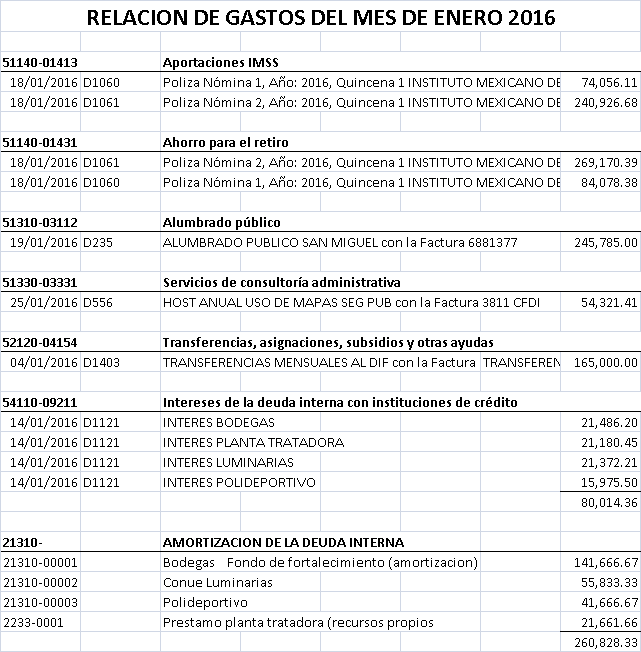 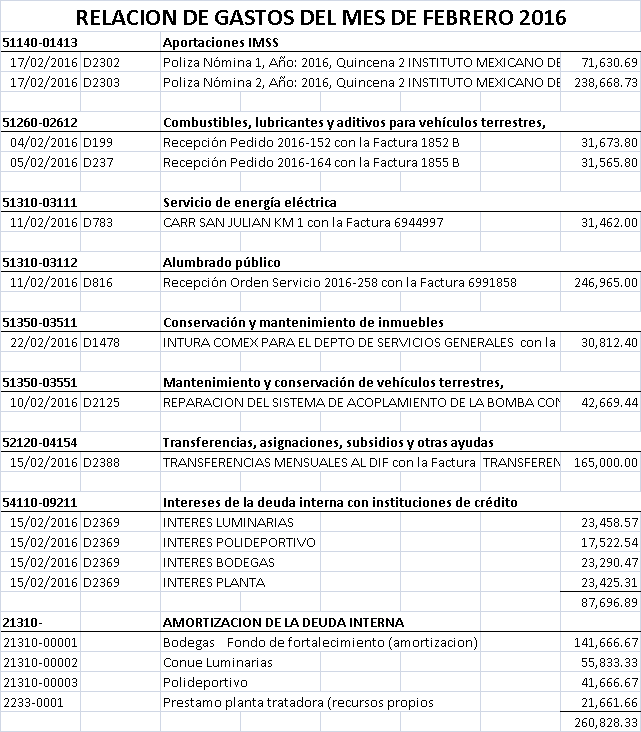 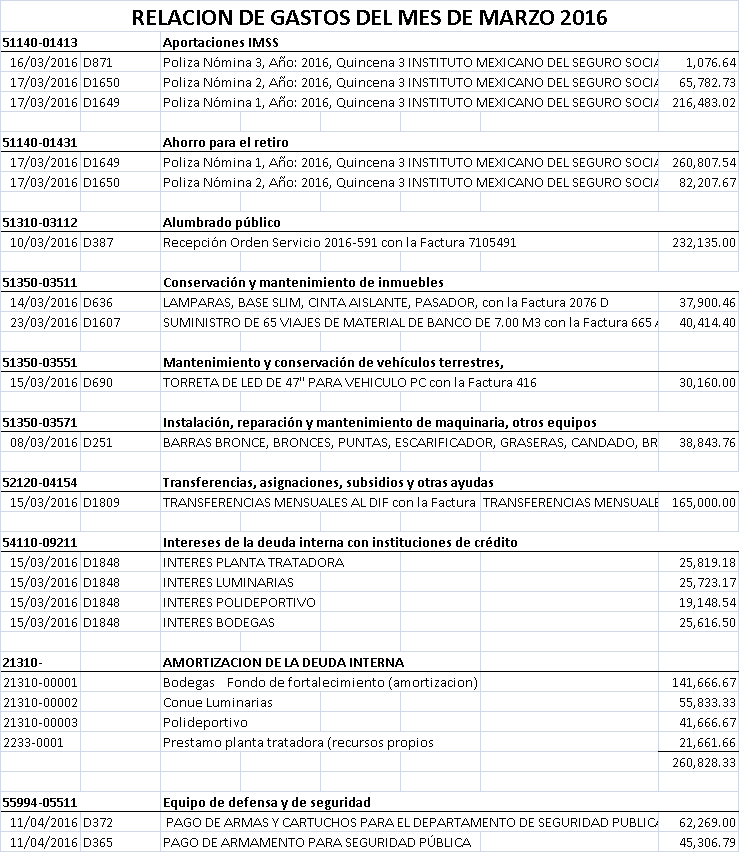 ASUNTOS VARIOS; ySe da continuidad a la sesión con el desahogo de los asuntos agendados en el punto V. Asuntos Varios, siendo los siguientes: --------------------------------------------------------------------Inciso 1),  Informe de gastos con relación a los eventos del día del Niño y día de las madres a cargo de la Directora del DIF Municipal, para lo cual invita el C. Presidente Municipal a los integrantes del Ayuntamiento, pasar a la sala de juntas anexa al recinto oficial de celebración de sesiones de ayuntamiento, y una vez todos en el lugar a través de una presentación digital, la directora del DIF explica y comprueba cada uno de los gastos ejercidos en la realización de los dos eventos antes nombrados, dando respuesta a todas y cada una de las interrogantes que los miembros del Ayuntamiento hicieron. -----Previo a continuar con el último punto que corresponde a la clausura de la Sesión el Regidor Díaz Ramírez solicita sea retomado el tema del jueves ciudadano, ya que la ciudadanía requiere que las autoridades municipales estén presentes y los escuchen sobre todo en ciertas colonias y las delegaciones,  pidiendo que se implemente, expresando el Presidente Municipal que ya en sesión pasada se vio que en estas fechas no era pertinente debido al temporal de lluvias, que se pretende iniciar en el mes de octubre, y ver si ya para ese tiempo se tienen las canchas que se adquirirán mediante el Instituto de la Juventud. ------------------------------------------------------------------------------------Interviene el Regidor Navarro Trujillo expresándose con relación al tema del derribo del árbol de la unidad deportiva Paulita Moreno para la realización de la obra de unidad administrativa, que tiene conocimiento que en redes sociales se dice que aprobaron esa obra, y que se dice quienes; menciona que lo que quiere aclarar es que el comentario salió de alguien que supo lo que se acordó y quedó en acta de cabildo, donde se dijo que se hiciera, que entonces se ventiló el contenido del Acta, expresa que no quiere que en la reunión que se tendrá con ciudadanos respecto a este tema, no se den chismes de redes sociales, y se tome la decisión del pueblo independientemente de la que el Ayuntamiento haya tomado. El Presidente Municipal responde que la realización de la obra fue una decisión que en conjunto como ediles se tomó, siendo ya un compromiso o con carácter legal y por el camino correcto, que con lo que  respecta al árbol ha sido mal manejado; no estando en contra de escuchar a los ciudadanos que vendrán a presidencia municipal, todos son libres de las decisiones que tomen, que accedió ante la primera petición para hablar sobre el asunto, que expondrá todos los puntos buenos, que escuchará todos los argumentos y porqués que la gente aporte. Continúa diciendo que vendrán personas especialistas en trasplantar árboles, que si habrá que invertir cierta cantidad en dar gusto a las gentes que se sienten golpeados se hará. Regresa el uso de la palabra al Regidor Navarro Trujillo quien expresa que está claro que cuando él pasó por el lugar, en ningún momento vio ningún logotipo de ningún partido político, por tanto los comentarios hechos en las redes sociales si mencionan a partidos políticos, por eso su duda de quién o cómo; expresa que la opinión de los demás es subjetiva, pide que en la reunión que se tendrá no se politice este asunto. El Presidente Municipal solicita que en la reunión que tendrá no haya presencia del Ayuntamiento a lo que el regidor Díaz Ramírez pregunta, cuál es el fin de eso; que él no estuvo presente en la sesión en que se trató el tema del árbol y que le han abordado ciudadanos en que piden que estén los regidores presentes. Responde el Presidente Municipal que en esta reunión quiere la oportunidad de dar a conocer al grupo representante de la población el proyecto de la construcción y que se expresen todos los argumentos tanto positivos como negativos, que el que no estén presentes en dicha reunión es para que no se vean inmersos en alguna discusión entre ediles que votaron en contra o se abstuvieron con quienes estuvimos a favor, que lo que busca es que le permitan dar él los argumentos, presentar el proyecto integral, y así los que asistan se lleven su criterio, lo cual ve como algo sano, ya que considera hay mucha gente que fue engañada sobre el asunto con información distorsionada  y no conocen la parte positiva del proyecto que no es que quiera ocultar nada o dar a conocer algo. CLAUSURAEl Presidente Municipal Ing. Gabriel Márquez Martínez, declara concluida la vigésima primera sesión ordinaria del Ayuntamiento Constitucional de San Miguel el Alto, Jalisco, 2015-2018, siendo las 14:53 catorce horas con cincuenta y tres minutos del día de su realización, 16 de agosto de 2016 dos mil dieciséis, siendo válidos todos y cada uno de los acuerdos tomados. Convocando el Presidente Municipal a los regidores a la sesión solemne a realizarse el día 25 de agosto en el recinto oficial para celebración de sesiones de Ayuntamiento a las 9:00 nueve horas. ----------------------------------------------------------------CONSTE. DOY FE.SECRETARIO GENERAL DEL AYUNTAMIENTOLIC. JOSÉ MIGUEL LOZA ALCALÁ